THEME 1 : Knowledge, Creation, Innovation1 . 1 : Producing and sharing knowledgeTopic : An unequal access to knowledge in post-apartheid South AfricaCentral question : How has education in SA evolved since the end of Apartheid ?Final project : record a podcast on educationContext : This year marks the first anniversary of the publication of Amnesty’s report on education in South Africa. As a journalist working for Radio Africa, you record a podcast on which you and your guest discuss the state of education in the country. Be able to refer to the various issues studied in class ! ObjectivesUNIT 1 : THE UNEQUAL ACCESS TO EDUCATION IN SOUTH AFRICATHEME  1 : Knowledge, Creation and InnovationAxis 1.1 : Producing and Sharing KnowledgeCentral question : How has education evolved in South Africa since Apartheid ?Final project : Speaking task : Record a podcast on education 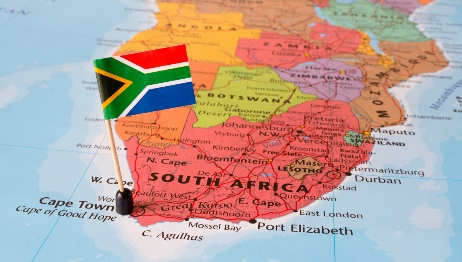 INTRODUCTION - South Africa – a few facts !South Africa is located in the ……………………………….. hemisphere and itsSouthern tip is called the ………………………………..…………………………It counts ……….. provinces :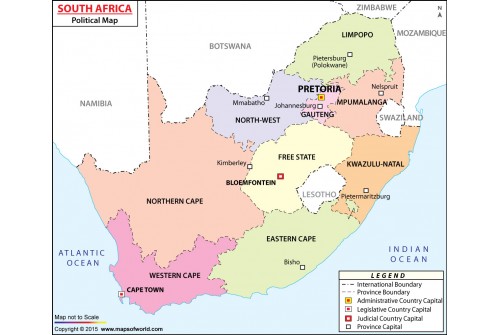 This country actually has ……….. capital cities corresponding to the 3 branches of power, namely :  ………………………………… , for the ………………………………. power, …………..…………………….. , for the ………………………………. power,and ………………………………… , for the ………………………………. PowerEven more surprisingly, it counts ………….. official languages, which include : …………………………………, ………………………………… and …………………………………  It is therefore very important to understand that for many South Africans, English is not their mother tongue !Its official currency is the ……………………. (1€ is worth about 18R)A dark and impactful historical period for the country was the ………………………………… regime, which lasted between 1948 and ………. and which implemented segregation on grounds of race. (= based on).Today, South Africa thrives and attracts a lot of tourists, who wish to admire its jaw-dropping landscapes, such as …………………………………, ………………………………… or ………………………………, and get to spot its diverse wildlife : …………………………………, ………………………………… or ………………………………… ! If you are brave enough to drive up the ……………………………… mountains, then you can even step into the Kingdom of ……………………………… , which is landlocked in South Africa !However, behind the varnish of the Rainbow flag lies a darker reality : South Africa is still divided along colour lines, notably in its cities, where white-populated posh suburbs are door to door to black-populated derelict ………………………………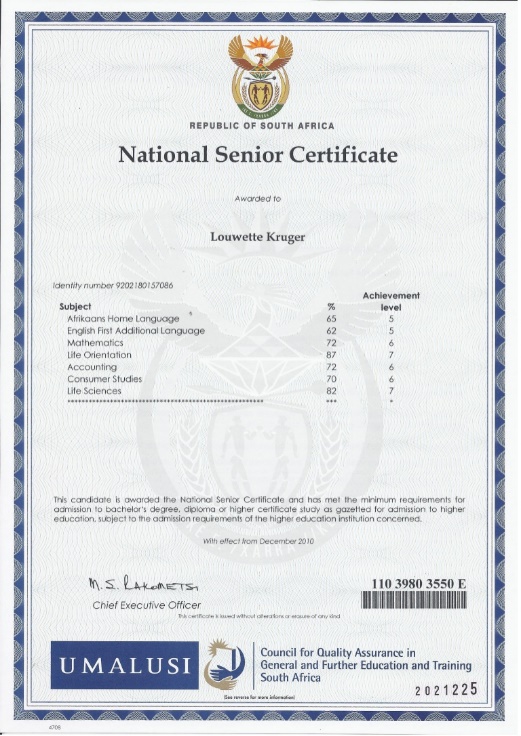 A few facts about South African education system :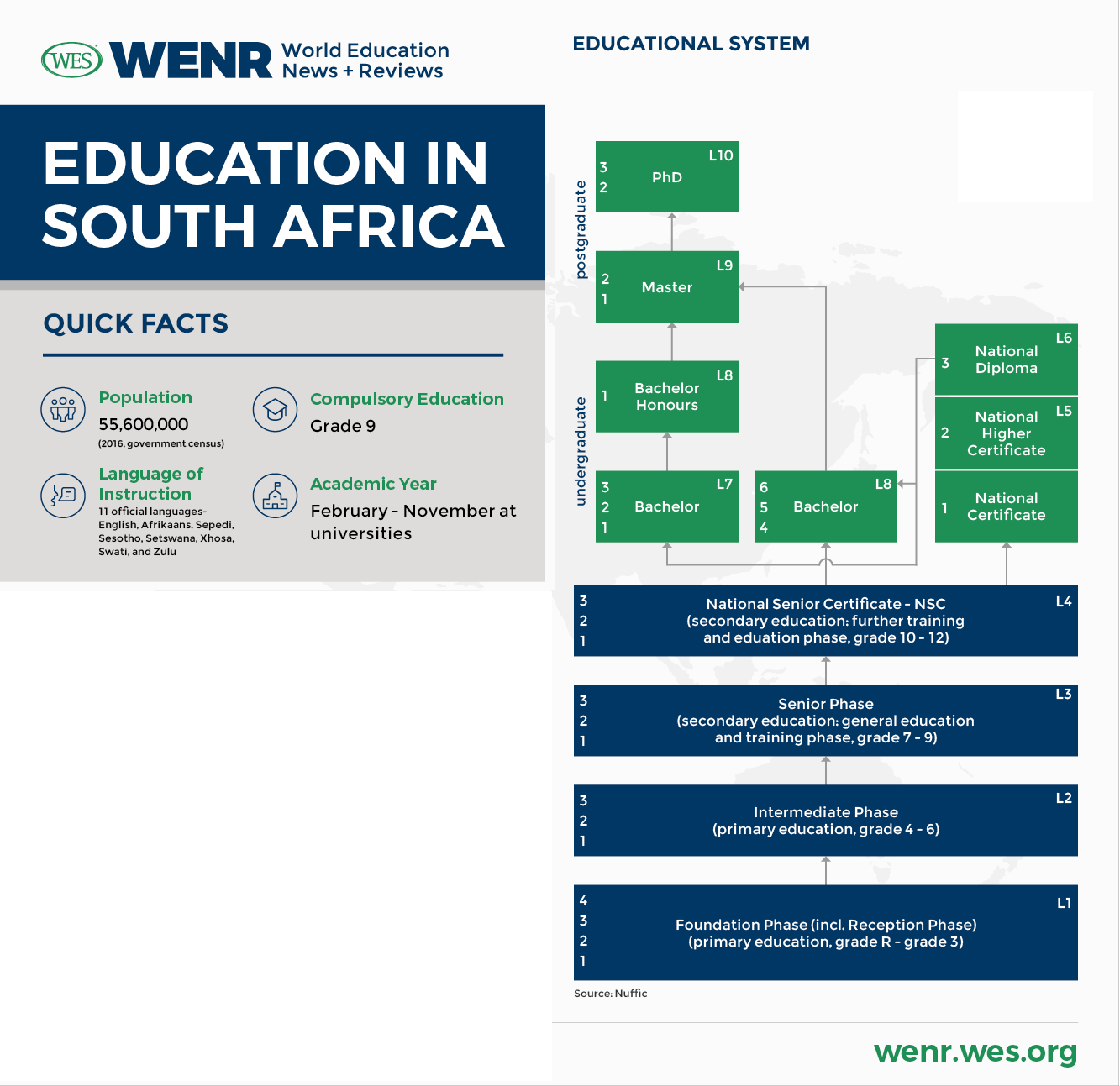 Phonology corner: the various pronunciations of the letter <a> in EnglishListen to these words and classify the sound made by the letter <a> accordingly in the corresponding column:education, Africa, face, Apartheid, what, challenges, Apartheid, are, tackle; Africa, share, fallAnd then, what about these ones ?water, facilities, syllabus, academic, academic, graduate, graduate, attend, disadvantaged,disadvantaged, afford, amount, appropriate, appropriatePronouncing the article « the »Listen carefully and guess the rule : 		the article	 	   but   		  the wordPractise !The Apartheid regime				- the information shared in the reportThe speech delivered today			- the audience gathered hereThe African continentAnd, when do we need to use the article « the » ? Observe & guess the rule :              President Ramaphosa                but            the presidentL’Afrique du Sud : ……………………………….    les Sud-africains : ……………………………….    L’Apartheid :      ……………………………….      le regime de l’Apartheid : ……………………………….    PART 1 - Education during Apartheid.Document 1 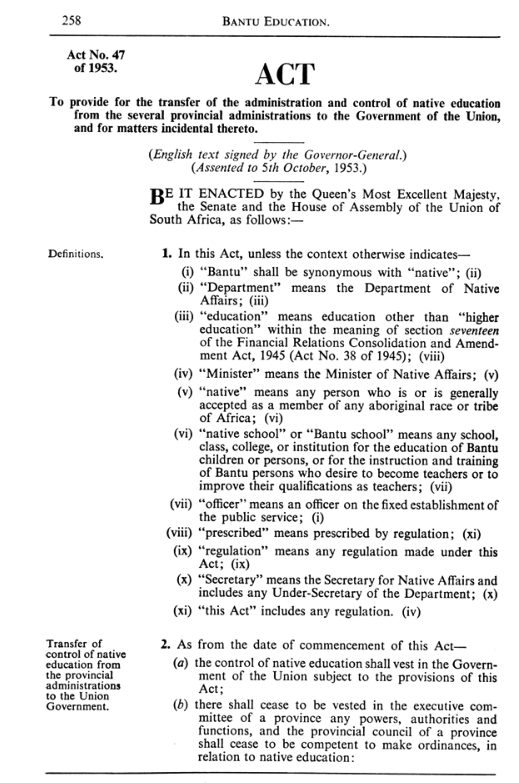 What type of document is it ? When was it published ?Who does it focus on ? (read the definitions carefully !)What was it about ? To understand that, you need to read carefully the objective of this Act, which is detailed in the bottom left-hand corner :« transfer of control of native education from the provincial administrations to the Union Government ». = we understand that the central Government took control of the education of Black people. We can wonder : why ? and what were the consequences of that move ? Let’s read Document 2 to find an answer to these questions :Explanatory notes extracted from sahistory.org.za website.In 1953, prior to the apartheid government’s Bantu Education Act, 90% of black South African schools were state-aided mission schools. The Act demanded that all such schools register with the state, and removed control of African education from the churches and provincial authorities. This control was centralized in the Bantu Education Department, which was dedicated to keeping it separate and inferior. The financing of education for Africans was also separated from general state spending and linked to direct tax paid by Africans themselves, with the result that far less was spent on black children than on white children.Nationally, pupil:teacher ratios went up from 46:1 in 1955 to 58:1 in 1967. Overcrowded classrooms were used on a rota basis. There was also a lack of teachers, and many of those who did teach were underqualified. In 1961, only 10 per cent of black teachers held a matriculation certificate [last year of high school]. Black education was essentially retrogressing, with teachers being less qualified than their students.What were the consequences of that decision on the education of Black South-Africans ? (focus on the schooling conditions and the quality of teaching)Ultimately, what was the objective of the Government with such a move ? (think of the Apartheid regime)LANGUAGE STOP : using the « neither… nor … structure (« ni…ni… » en français)Observe this sentence :  Neither the school facilities, nor the teaching were satisfactory / adequat.                                           -				-	                  +the negation is included in the “neither / nor structure” and therefore not repeated on the verb. Translate !a) beaucoup d'élèves ne parlaient ni anglais ni Afrikaans.b) le Gouvernement n'a offert ni locaux adaptés ni professeurs formés. (former = to train)c) ni l'ONU ni la Couronne n'ont poussé l'Afrique du Sud à démanteler l'Apartheid.(démanteler = take down)Document 3 https://www.youtube.com/watch?v=kn1ITFpAVDIIdentify the context the journalist is presenting identify the effects of Bantu education on the South-African school system. Understand the interviewee’s conclusion on today’s schooling conditions in the country. CultureGramVocabphonologySouth Africa fast factsThe South African school systemApartheid / Bantu Educat° ActUniversity educationPossible reading =Trevor noah :  Born a crimeThe passive voiceasking questionsEducationApartheid / InequalitiesBridging the gapAccentuation emphatiqueThe various sounds of the letter <a> communicationnelsanalyse statistiques’exprimer devant le groupe  à partir de notes (« free speech corner » activity de début d’heure)organiser son propos pour le podcast (introduction, conclusion, transitions) et réagir à un propos émisanalyse statistiques’exprimer devant le groupe  à partir de notes (« free speech corner » activity de début d’heure)organiser son propos pour le podcast (introduction, conclusion, transitions) et réagir à un propos émisanalyse statistiques’exprimer devant le groupe  à partir de notes (« free speech corner » activity de début d’heure)organiser son propos pour le podcast (introduction, conclusion, transitions) et réagir à un propos émisIntroductionObjectif de séance : présentation du thème / du pays / du système éducatifquotes on education : which one(s) do you (dis) agree with and why ? discuss with your group then focus on South Africa : a few facts about the country = Kahoot quizTrace écrite sous forme de texte à trous reposant sur les réponses au quiz + google maps : alexandra vs sandton. https://www.google.fr/maps/place/Marion+St,+Sandown,+Sandton,+2196,+Afrique+du+Sud/@-26.1003951,28.0635917,6094m/data=!3m1!1e3!4m5!3m4!1s0x1e9573242f3cd6b9:0xd8ff40654e453409!8m2!3d-26.094696!4d28.060416Présentation séquence (thème / problématique / projet final)activité de phonologie sur le grapheme <a> / grammaire : rappel usage article « the »Presentation of the South African high school system and class / group discussion around the various subjects they can choose to study. (Primary & secondary education chart + explanation on how Grade 12 is organised + matric NSC exam)Objectif de séance : comprendre le système de l’ApartheidListening task : what was Apartheid ? BBC News Apartheid 46 years in 90 secondsTimeline & passive voiceSpeaking practice : you are a guide at the Apartheid Museum in Jo’burg. Present the Apartheid regime to a group of tourists, from 5 photographs (video screenshots)Part 1 : Educat° during the Apartheid regimeObjectif de séance : étudier le système éducation mis en place durant l’Apartheid et s’entrainer à s’exprimer à partir de notes Set of documents around the 1953 Bantu Education Act : act / article / video interviewRécap en classe / méthodologie de la synthèse (via mindmap)Speaking practice : podcast practice : with the help of your mindmap, report on Apartheid-era education in 1 minute ! Part 2 : Today’s challengesObjectif de séance : découvrir les nouveaux défis de l’Afrique du Sud concernant l’accès à l’éducation, s’entrainer à l’analyse statistiqueBrainstorming : what challenges can you imagine ?Photo à commenter => élèves (cartables, uniformes) marchant le long d’une route, situation d’insécurité (pas de trottoir, grande route, pas d’éclairage), semblent marcher depuis longtemps / aller loin (pas de bourg, maisons au loin, grande route) = aller à l’école semble risqué / dangereux Graph analysis activity in groups = explain to the goup what challenge to education it representswriting practice : creative writing : react to these challenges / personal diary…Challenge focus : a limited access due to one’s social backgroundstudent worksheet : Video & Literary extractentrainement méthodo synthèse : how do these documents portray education in South Africa ?entrainement transposition à partir de l’extrait littéraireThe report :anticipate from title / source and comment on the choice of wordsmatching activity : themes / paragraphs in pairs : start working on your recording. Part 3 : various solutions(exposés)edtech / digitizatione-learningmobile schoolsPODCAST FINAL PROJECTSynthèse on bantu education & transposition/  / as in "cat"/   / as in "car"/ei/ as in "cake"/e   / as in fair/   / as in "pot"/     / as in "door"/    / as in "better"/i/ as in “private”